Министерство образования Республики Беларусь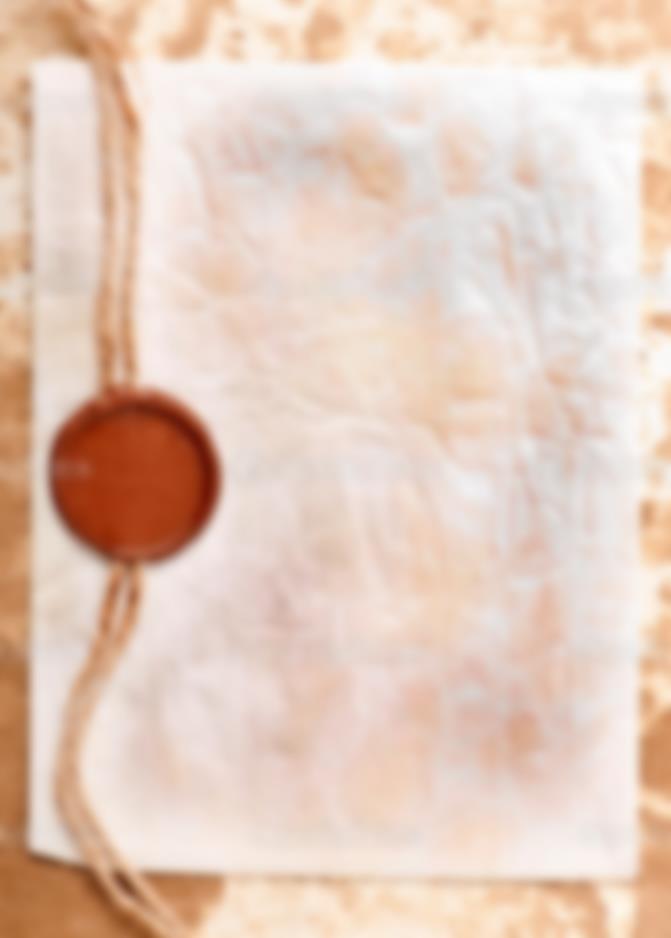 Учреждение образования «Бобруйский  государственный технологический колледж»ПЛАН РАБОТЫЦИКЛОВОЙ КОМИССИИПРОФЕССИОНАЛЬНОГО ЦИКЛА на 2017/2018 учебный годБобруйск, 217Единая методическая проблема колледжа:«Повышение качества подготовки квалифицированных рабочих и специалистов через совершенствование уровня профессиональной компетенции педагога».Методическая проблема цикловой комиссии специальных дисциплин:«Формирование профессиональной компетентности учащихся колледжа на основе реализации модели подготовки конкурентоспособного высококвалифицированного рабочего и специалиста»День проведения заседаний ЦК – вторая пятница месяца.Задачи работы цикловой комиссии:Обеспечение высокого уровня среднего специального образования в соответствии с государственными образовательными стандартами.Совершенствование преподавания и педагогического мастерства преподавателей, широкое использование активных форм и методов развивающего обучения, использование личностно ориентированного подхода в обучении.Ориентация на профессиональную деятельность, формирование общих и профессиональных компетенций.Развитие учебно-исследовательской деятельности, формирование интереса к получаемой профессии посредством учебной и внеклассной работы, реализации междисциплинарных связей.Рассмотрение и рецензирование учебных программ, учебных и методических пособий. Выработка единых требований к содержанию работы кабинетов учебных дисциплин, рассмотрение и обсуждение индивидуальных планов.Контроль за:выполнением учебных планов и программ;качеством проведения  уроков, применением наглядных пособий;состоянием учёта и оценки знаний учащихся;качеством календарно-тематических планов;подготовкой к «Неделе специальности»;работой кабинетов, качеством проведения факультативов.Обобщение форм, методов и приёмов развития интереса к учебе у учащихся.Обобщение опыта работы преподавателей по инновационным методикам преподавателей.План работы цикловой комиссиина 2017/ 2018 учебный годРассмотрено на заседании цикловой комиссии ______________20 г.  протокол  №Председатель ЦК_______ С.Л.Маевская  №Наименование мероприятияСроки выполненияОтветственныеОтметка о выполненииОрганизационная работаОрганизационная работаОрганизационная работаОрганизационная работаОрганизационная работа1.Организация работы цикловой комиссии согласно годовому плану развития колледжа.Июнь Сентябрь Председатель ЦКЧлены  ЦК2.Обсуждение и согласование календарно-тематических и перспективно – тематических планов, планов работы кабинетов.Июнь ОктябрьПредседатель ЦКЧлены  ЦК3.Обсуждение и согласование программ (технологической)  практики  в группах ССО, и практики (заключительного периода производственной) для групп ПТО.Август Сентябрь Председатель ЦКЧлены  ЦК4.Составление текущих отчетов о работе комиссииЕжемесячноПредседатель ЦКЧлены  ЦК5.Рассмотрение и согласование тематики заданий  письменных экзаменационных работ.Декабрь Январь  Председатель ЦКЧлены  ЦК6.Рассмотрение и согласование контрольно-оценочных материалов для промежуточной и итоговой аттестации по учебным дисциплинам.ОктябрьФевральПредседатель ЦКЧлены  ЦК7.Рассмотрение и утверждение программ по профессиям.Июнь СентябрьПредседатель ЦКЧлены  ЦКУчебно-воспитательная работаУчебно-воспитательная работаУчебно-воспитательная работаУчебно-воспитательная работаУчебно-воспитательная работа1.Работа по профориентации учащихся ПТО, для последующего поступления на уровень ССО. Сентябрь Май Председатель ЦКЧлены  ЦК2.Анализ успеваемости учащихся по учебным дисциплинам и разрабатываемых мероприятий по повышению качества обучения.Январь ИюньПредседатель ЦКЧлены  ЦК3Рассмотрение и согласование тематики открытыхвоспитательных  мероприятий  кураторов групп.Сентябрь Декабрь Председатель ЦКЧлены  ЦКНаучная и учебно-методическая работаНаучная и учебно-методическая работаНаучная и учебно-методическая работаНаучная и учебно-методическая работаНаучная и учебно-методическая работа1.Изучение нормативных документов, инструктивно-методических писем.В течение года (сентябрь, январь)Председатель ЦКМетодист 2.Обзор новинок методической, педагогической и специальной литературы.СентябрьЯнварьПредседатель ЦКБиблиотекарь3.Обмен опытом в области методики преподавания.Сентябрь МайПредседатель ЦКЧлены  ЦК4.Организация взаимопосещения  занятий преподавателей и мастеров производственного обучения Сентябрь МайПредседатель ЦКЧлены  ЦК5.Обсуждение на заседаниях комиссии:- методик обучения, организация социального партнерства;- методических разработок, указаний;- итогов работы текущей  аттестациив группах;- участие в научно - исследовательской деятельности;- участие в организационных мероприятиях в связи с «Неделей специальности», согласование тем уроков и их проведение;Сентябрь-июньПредседатель ЦКЧлены  ЦККонтроль качества образовательного процессаКонтроль качества образовательного процессаКонтроль качества образовательного процессаКонтроль качества образовательного процессаКонтроль качества образовательного процесса1.Обсуждение на заседаниях комиссии анализа успеваемости учащихся  по предметам и разрабатываемых мероприятий по повышению качества обучения.Сентябрь-июньПредседатель ЦКЧлены  ЦК2.Анализ динамики роста показателей качества успеваемости учащихся  по учебным дисциплинам.Сентябрь-июньПредседатель ЦКЧлены  ЦК3Обсуждение на заседаниях комиссии анализа взаимопосещения преподавателей и мастеров П/О  по рассмотрению методов и методик обучения педагогических работников.Сентябрь-июньПредседатель ЦКЧлены  ЦКПовышение квалификации педагоговПовышение квалификации педагоговПовышение квалификации педагоговПовышение квалификации педагоговПовышение квалификации педагогов1.Подготовка докладов по современным педагогическим технологиям, инновационным методикам, передовым технологиям по специальности, в рамках «Недели специальности».Январь -мартПредседатель ЦКЧлены  ЦК2.Обсуждение хода выполнения индивидуальных планов преподавателей и мастеров по повышению своей профессиональной компетенции.Сентябрь-июньПредседатель ЦКЧлены  ЦК3.Выступление и обсуждение докладов  по самообразованию. Изучение новых педагогических технологий;Сентябрь-июньПредседатель ЦКЧлены  ЦК4.Участие  в мероприятиях колледжа по реализации методической работы.Сентябрь-июньПредседатель ЦКЧлены  ЦК